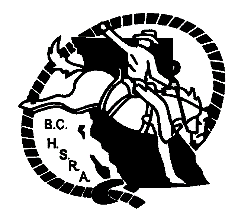 BCHSRA SANCTION FORM HIGH SCHOOL DIVISIONNAME OF RODEO LOCATION (PHYSICAL ADDRESS) ____________________________________________________________________________________________DATES AND START TIMES  ___________________________________________________________________________________________OPTIONAL EVENTS: MAY ALSO BE HELD SEPARATELY BUT IN CONJUCTION WITH YOUR RODEO 		PLEASE SPECIFY YES OR NO AND INCLUDE DETAILS SUCH AS DATE, START TIME, LOCATION IF DIFFERENT  CUTTING & REINED COW HORSE: ________________________________________________________________SHOOTING: __________________________________________________________________________________QUEEN EVENT: _______________________________________________________________________________ADDITIONAL INFO ie: STALLING, CAMPING, FUNDRAISERS, ACTIVITIES: ______________________________________________________________________________________________________________________________________________________________________________________________________________________________________________________________________________________________________________________COMMITTEE CONTACT(S):_______________________________________________________________________PHONE/EMAIL  CIRCLE ONE:         COAPPROVAL       NORTH                          SOUTH EMERGENCY MEDICAL FACILITIES ON SITE:     YES    OR    NO          TRANSPORTATION:    YES    OR    NO NUMBER OF EMERGENCY FIRST AID PEOPLE AT RODEO/ FIRST AID CERT.LEVEL ____________________________________________________________________________________________NAME & ADDRESS OF CLOSEST HOSPITAL: _________________________________________________________
____________________________________________________________________________________________REGIONAL DIRECTOR SIGNATURE AND DATE BC SANCTIONING FEE @ $200 PER DAY TO BE PAID BY COMMITTEE PLEASE SCAN ANDEMAIL THIS FORM TO THE BCHSRA SECRETARY NO LESS THAN 60 DAYS PRIOR TO YOUR RODEO DATES, UPON APPROVAL IT WILL BE RETURNED TO COMMITTEE.  *** PLEASE SCAN – NO PICTURES ***AMMENDMENTS WILL ONLY BE ACCEPTED UP TO 30 DAYS PRIOR TO EVENT, UNLESS CIRCUMSTANCE BEYOND CONTROLhsrofbesecretary@gmail.com BOYS EVENTSFEESGIRLS EVENTSFEESTIE DOWN ROPINGBARREL RACINGSTEER WRESTLINGPOLE BENDINGBULL RIDINGBREAKAWAY ROPINGBAREBACK RIDINGGOAT TYINGSADDLE BRONC QUEEN EVENTOPEN EVENTSTEAM ROPINGPARTNER/HEAD OR HEELSMALL BORETRAP SHOOTCUTTINGREIGNED COW HORSE